         2024            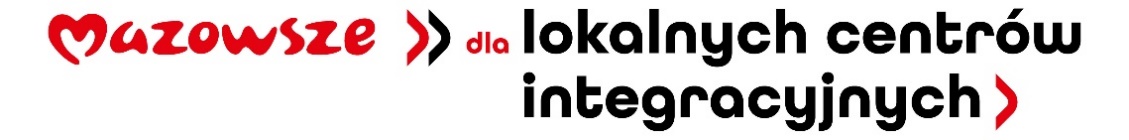 Załącznik nr 1 do SIWZOznaczenie sprawy: RGK.272.9.2024     FORMULARZ OFERTY………………….….…………………………….….…………pełna nazwa/firma, adres, w zależności od podmiotu:, KRS/CEiDG)reprezentowany przez:…………………………………………………… (imię, nazwisko, stanowisko/podstawa do reprezentacji)Nr tel/fax Wykonawcy …………………………………………………………NIP/PESEL………………………………………… REGON………………………………………e-mail ……………………………………………..Zamawiający: Gmina Zaręby Kościelneul. Kowalska 1407 – 323 Zaręby KościelneNawiązując do ogłoszonego w Biuletynie Zamówień Publicznych trybu podstawowego na: „ Modernizacja świetlicy w miejscowości Chmielewo”oświadczam/-y, że oferujemy wykonanie kompletnego przedmiotu zamówienia zgodnie ze Specyfikacją Warunków Zamówienia za cenę:Cena brutto wykonania przedmiotu  wynosi__________________ zł,       słownie: _______________________________________________________   tj. netto ____________________ zł + podatek VAT (_____%) ____________ zł   Udzielamy gwarancji na wykonane prace na okres: ……… miesięcy;Termin płatności do 30 dni.Termin wykonania: …………………Oświadczam/-y, że:zapoznałem/-liśmy się z treścią SWZ i nie wnoszę/-simy do niej zastrzeżeń, oraz że uznaję/-emy się za związanych określonymi w niej postanowieniami i zasadami postępowania,zdobyłem/-liśmy wszelkie informacje konieczne do przygotowania oferty;zamówienie zamierzam/-y wykonać bez udziału podwykonawców/ za pomocą podwykonawców, którym zamierzam powierzyć wykonanie części zamówienia, polegającej na (należy wskazać części zamówienia, której wykonanie wykonawca zamierza powierzyć podwykonawcom oraz nazwę i adres podwykonawcy) – w przypadku nieoświadczenia się przez Wykonawcę Zamawiający przyjmie, iż Wykonawca wykona samodzielnie przedmiot zamówienia*:…………………………………………………………………………………………………………………………………………………………………………………………wypełniłem/-liśmy i załączyłem/-liśmy wszystkie żądane przez Zamawiającego załączniki lub dokumenty,uważam/-y się za związanego/-ych ofertą na okres wskazany w treści SWZ, tj. przez okres 30 dni to jest do dnia ……………….…., w razie dokonania wyboru mojej/naszej oferty zobowiązuję/-emy się do zawarcia umowy na warunkach określonych w projektowanych postanowieniach umowy, stanowiącym odpowiedni załącznik do SWZ, w miejscu i terminie określonym przez Zamawiającego.oświadczamy, że wypełniliśmy obowiązki informacyjne przewidziane w art. 13 lub art. 14 RODO1) wobec osób fizycznych, od których dane osobowe bezpośrednio lub pośrednio pozyskaliśmy w celu ubiegania się o udzielenie zamówienia publicznego w niniejszym postępowaniu2).1) rozporządzenie Parlamentu Europejskiego i Rady (UE) 2016/679 z dnia 27 kwietnia 2016 r. w sprawie ochrony osób fizycznych w związku z przetwarzaniem danych osobowych i w sprawie swobodnego przepływu takich danych oraz uchylenia dyrektywy 95/46/WE (ogólne rozporządzenie o ochronie danych) (tj. Dz. Urz. UE L 119 z 04.05.2016 r., str. 1). 2) W przypadku, gdy wykonawca nie przekazuje danych osobowych innych niż bezpośrednio jego dotyczących lub zachodzi wyłączenie stosowania obowiązku informacyjnego, stosownie do art. 13 ust. 4 lub art. 14 ust. 5 RODO treści oświadczenia wykonawca nie składa (usunięcie treści oświadczenia np. przez jego wykreślenie).10) Zgodnie z definicją małych i średnich przedsiębiorstw zawartą w Rozporządzeniu Komisji UE nr 651/2014 z dnia 17 czerwca 2014r L 187/70 moja firma kwalifikuje się jako …………………………………………(Mikro, Małe, Średnie lub duże przedsiębiorstwo)(Te informacje są wymagane wyłącznie do celów statystycznych.Mikroprzedsiębiorstwo: przedsiębiorstwo, które zatrudnia mniej niż 10 osób i którego roczny obrót lub roczna suma bilansowa nie przekracza 2 milionów EUR.Małe przedsiębiorstwo: przedsiębiorstwo, które zatrudnia mniej niż 50 osób i którego roczny obrót lub roczna suma bilansowa nie przekracza 10 milionów EUR.Średnie przedsiębiorstwa: przedsiębiorstwa, które nie są mikroprzedsiębiorstwami ani małymi przedsiębiorstwami i które zatrudniają mniej niż 250 osób i których roczny obrót nie przekracza 50 milionów EUR lub roczna suma bilansowa nie przekracza 43 milionów EUR.)Załącznikami do oferty są:Kosztorys ofertowy.Oświadczenie Wykonawcy/podmiotu udostępniającego zasoby/podwykonawcy składane na podstawie art. 125 ust. 1 ustawy Pzp  DOTYCZĄCE PRZESŁANEK WYKLUCZENIA Z POSTĘPOWANIA.Oświadczenie Wykonawcy/podmiotu udostępniającego zasoby/podwykonawcy składane na podstawie art. 125 ust. 1 ustawy Pzp  DOTYCZĄCE  SPEŁNIANIA WARUNKU UDZIAŁU W POSTĘPOWANIU.Zobowiązanie  podmiotu o oddaniu Wykonawcy swoich zasobów w zakresie zdolności technicznych/zawodowych.………………………………Dokument należy wypełnić i podpisać kwalifikowanym podpisem elektronicznym lub podpisem zaufanym lub podpisem osobistym.*)Zamawiający zaleca zapisanie dokumentu w formacie PDF.         2024            Załącznik nr 2 do SWZ(Składany wraz z ofertą)Zamawiający: Gmina Zaręby Kościelneul. Kowalska 1407 – 323 Zaręby KościelneWykonawca/podmiot udostępniający zasoby/podwykonawca1:……………………………………………………………………………......(pełna nazwa/firma, adres, w zależności od podmiotu: NIP/KRS)reprezentowany przez:……………………………………………………………………………(imię, nazwisko, stanowisko/podstawa do reprezentacji)Oświadczenie Wykonawcy/podmiotu udostępniającego zasoby/podywkonawcy1składane na podstawie art. 125 ust. 1 ustawy z dnia 11 września 2019 r. Prawo zamówień publicznych (dalej jako: Ustawa Pzp,DOTYCZĄCE PRZESŁANEK WYKLUCZENIA Z POSTĘPOWANIANa potrzeby postępowania o udzielenie zamówienia publicznego pn. „ Modernizacja świetlicy w miejscowości Chmielewo”nr ref. RGK.271.9.2024 prowadzonego przez Gminę Zaręby Kościelne, oświadczam, co następuje:OŚWIADCZENIA DOTYCZĄCE WYKONAWCY/PODMIOTU UDOSTĘPNIAJĄCEGO ZASOBY/PODWYKONAWCY1:1. Oświadczam, że nie podlegam wykluczeniu z postępowania na podstawie art. 108 ust. 1 ustawy Pzp.2. Oświadczam, że nie podlegam wykluczeniu z postępowania na podstawie art. 109 ust. 1 pkt 4, 5 i 7 ustawy Pzp.3. Oświadczam, że nie podlegam wykluczeniu z postępowania na podstawie art. 7 ust. 1 ustawy o szczególnych rozwiązaniach w zakresie przeciwdziałania wspieraniu agresji na Ukrainę oraz służących ochronie bezpieczeństwa narodowego…………….…….................................(miejscowość), dnia ………….……..... r.Oświadczam, że zachodzą w stosunku do mnie podstawy wykluczenia z postępowania na podstawie art.  …………................ Ustawy (podać mającą zastosowanie podstawę wykluczenia spośród wymienionych w art. 108 ust. 1 pzp  lub art. 109 ust. 1 pkt 4, 5 i 7 ustawy Pzp ;lub art. 7 ust. 1 ustawy o szczególnych rozwiązaniach w zakresie przeciwdziałania wspieraniu agresji na Ukrainę oraz służących ochronie bezpieczeństwa narodowego). Jednocześnie oświadczam, że w związku z ww. okolicznością, na podstawie art. 110 ust. 2 Ustawy Pzp podjąłem  następujące środki naprawcze: …………………………………………………………………………………...………………………………………………………………………………………………………………………………………………………………………………………….…..............................…. (miejscowość), dnia …………………......... r.1 – niepotrzebne skreślić; Dokument należy wypełnić i podpisać kwalifikowanym podpisem elektronicznym lub podpisem zaufanym lub podpisem osobistym. *)Zamawiający zaleca zapisanie dokumentu w formacie PDF. 2024Załącznik nr 3 (Składany wraz z ofertą)Zamawiający: Gmina Zaręby Kościelneul. Kowalska 1407 – 323 Zaręby KościelneWykonawca/podmiot udostępniający zasoby1:……………………………………………………………………………......(pełna nazwa/firma, adres, w zależności od podmiotu: NIP/KRS)reprezentowany przez:……………………………………………………………………………..(imię, nazwisko, stanowisko/podstawa do reprezentacji)Oświadczenie Wykonawcy/podmiotu udostępniającego zasoby1składane na podstawie art. 125 ust. 1 ustawy z dnia 11 września 2019 r.  Prawo zamówień publicznych (dalej jako: ustawa Pzp),DOTYCZĄCE SPEŁNIANIA WARUNKU UDZIAŁU W POSTĘPOWANIU Na potrzeby postępowania o udzielenie zamówienia publicznego pn. „ Modernizacja świetlicy w miejscowości Chmielewo”nr ref. RGK.271.9.2024  prowadzonego przez Gminę Zaręby Kościelne, oświadczam, co następuje:INFORMACJA DOTYCZĄCA WYKONAWCY/PODMIOTU UDOSTĘPNIAJĄCEGO ZASOBY1:Oświadczam, że spełniam warunki udziału w postępowaniu określone przez Zamawiającego w Specyfikacji Warunków Zamówienia w rozdziale  VII  (wskazać dokument i właściwą jednostkę redakcyjną dokumentu, w której określono warunki udziału  w postępowaniu).…………….……. (miejscowość), dnia ………….……. r.					INFORMACJA W ZWIĄZKU Z POLEGANIEM NA ZASOBACH INNYCH PODMIOTÓW2:Oświadczam, że w celu wykazania spełniania warunku udziału w postępowaniu, określonego przez Zamawiającego w Specyfikacji Warunków Zamówienia w rozdziale VII  (wskazać dokument i właściwą jednostkę redakcyjną dokumentu, w której określono warunki udziału w postępowaniu), polegam na zasobach następującego/ych podmiotu/ów: ..…………………….………………………………………………………………………………w następującym zakresie: …………………………………………..………………………………………(określić odpowiedni zakres dla wskazanego podmiotu).…………….……. (miejscowość), dnia ………….……. r.					1 – niepotrzebne skreślić; 2 – wypełnia tylko Wykonawca, który w celu wykazania spełnienia warunków udziału polega na zasobach podmiotuDokument należy wypełnić i podpisać kwalifikowanym podpisem elektronicznym lub podpisem zaufanym lub podpisem osobistym. *)Zamawiający zaleca zapisanie dokumentu w formacie PDF.          2024            Załącznik nr 4 do SWZ(Składany wraz z ofertą)Oznaczenie sprawy: RGK.271.9.2024Zobowiązanie  podmiotu o oddaniu Wykonawcy swoich zasobóww zakresie zdolności technicznych/zawodowychJa/My.....................................................................................................................................................................1(nazwa Podmiotu udostępniającego zasoby)zobowiązujemy się do oddania do dyspozycji Wykonawcy:......................................................................................................................................................1(nazwa Wykonawcy ubiegającego się o udzielenie zamówienia)niezbędnych zasobów na potrzeby wykonania zamówienia „ Modernizacja świetlicy w miejscowości Chmielewo”, nr ref. RGK.271.9.2024, w związku  z powołaniem się na te zasoby w celu spełniania warunku udziału w postępowaniu przez Wykonawcę  w zakresie zdolności technicznych/zawodowych poprzez udział w realizacji zamówienia w charakterze Podwykonawcy/w innych charakterze2 w zakresie……………………………………………  ………………………………………………….1 (należy wypełnić  w takim zakresie  w jakim podmiot zobowiązuje się oddać Wykonawcy swoje zasoby w zakresie zdolności technicznych/zawodowych) na okres ………………………………………………………………………………..1 1 – należy wypełnić2 – niepotrzebne skreślićDokument należy wypełnić i podpisać kwalifikowanym podpisem elektronicznym lub podpisem zaufanym lub podpisem osobistym. *)Zamawiający zaleca zapisanie dokumentu w formacie PDF.          2024            Załącznik nr 5 do SWZRGK.271.9.2024OŚWIADCZENIE WYKONAWCYMy niżej podpisani:……………………………………………………………………………………………………………………………………………………………………………………………………działając w imieniu i na rzecz: ..........................................................................................................................................................................................................................................................................................ubiegając się o udzielenie zamówienia publicznego pn. „ Modernizacja świetlicy w miejscowości Chmielewo”prowadzonym przez Gminę Zaręby Kościelne, oświadczamy , że informacje zawarte w oświadczeniu, o którym mowa w art. 125 ust. 1 p.z.p. w zakresie odnoszącym się do podstaw wykluczenia wskazanych w art. 108 ust. 1 p.z.p. , w zakresie podstaw wykluczenia wskazanych w art. 109 ust. 1 pkt 4, 5 i 7 p.z.p. oraz na podstawie art. 7 ust. 1 ustawy o szczególnych rozwiązaniach w zakresie przeciwdziałania wspieraniu agresji na Ukrainę oraz służących ochronie bezpieczeństwa narodowego są aktualne.………………………………….Data podpis          2024            Załącznik nr 6 do SWZ(składany na wezwanie, stosownie do treści art. 274 ust. 1 Pzp, Zamawiający wzywa wykonawcę, którego oferta została najwyżej oceniona, do złożenia w wyznaczonym terminie, nie krótszym niż 5 dni od dnia wezwania, podmiotowych środków dowodowych, jeżeli wymagał ich złożenia w ogłoszeniu o zamówieniu lub dokumentach zamówienia, aktualnych na dzień złożenia podmiotowych środków dowodowych)Oznaczenie sprawy: RGK.271.9.2024Zamawiający: Gmina Zaręby Kościelneul. Kowalska 1407 – 323 Zaręby KościelneWykonawca:……………………………………………………. (pełna nazwa/firma, adres, w zależności od podmiotu: NIP/PESEL, KRS/CEiDG) …………………………………………………….reprezentowany przez:…………………………………………………… (imię, nazwisko, stanowisko/podstawa do reprezentacji)Nazwa postępowania: „ Modernizacja świetlicy w miejscowości Chmielewo”Oświadczenie Wykonawcy, w zakresie art. 108 ust. 1 pkt 5 ustawy z dnia 11 września 2019 r. Prawo zamówień publicznych (Dz. U. z 2022 r. poz. 1710 ze zm.) W związku z przystąpieniem do postępowania o udzielenie zamówienia publicznego zgodnie z wymogami art. 108 ust. 1 pkt. 5 ustawy z dnia 11 września 2019 r. Prawo zamówień publicznych (tekst jednolity Dz. U. z 2021 poz. 1129 z późn. zm.) oświadczam, że:Nie należę* do tej samej grupy kapitałowej w rozumieniu ustawy z dnia 16 lutego 2007 r. o ochronie konkurencji i konsumentów (Dz. U. z 2020 r. poz. 1076 i 1086) z innym Wykonawcą który złożył odrębną ofertę w postępowaniu, Należę* do tej samej grupy kapitałowej w rozumieniu ustawy z dnia 16 lutego 2007 r. o ochronie konkurencji i konsumentów (Dz. U. z 2019 r. poz. 369), z n/w wykonawcami, którzy złożyli odrębną ofertę w postępowaniu:* niepotrzebne skreślić albo usunąćDokument należy wypełnić i podpisać kwalifikowanym podpisem elektronicznym lub podpisem zaufanym lub podpisem osobistym. *)Zamawiający zaleca zapisanie dokumentu w formacie PDF.          2024           Załącznik nr 7 do SWZ(składany na wezwanie, stosownie do treści art. 274 ust. 1 Pzp, Zamawiający wzywa wykonawcę, którego oferta została najwyżej oceniona, do złożenia w wyznaczonym terminie, nie krótszym niż 5 dni od dnia wezwania, podmiotowych środków dowodowych, jeżeli wymagał ich złożenia w ogłoszeniu o zamówieniu lub dokumentach zamówienia, aktualnych na dzień złożenia podmiotowych środków dowodowych)Oznaczenie sprawy: RGK.271.9.2024Zamawiający: Gmina Zaręby Kościelneul. Kowalska 1407 – 323 Zaręby KościelneWykonawca:……………………………………………………. (pełna nazwa/firma, adres, w zależności od podmiotu: NIP/PESEL, KRS/CEiDG) …………………………………………………….reprezentowany przez:…………………………………………………… (imię, nazwisko, stanowisko/podstawa do reprezentacji)Na potrzeby postępowania o udzielenie zamówienia publicznego „ Modernizacja świetlicy w miejscowości Chmielewo”prowadzonego przez Gminę Zaręby Kościelne przedkładam:wykaz osób, skierowanych przez wykonawcę do realizacji zamówienia publicznego, w szczególności odpowiedzialnych za świadczenie usług, kontrolę jakości lub kierowanie robotami budowlanymi, wraz z informacjami na temat ich kwalifikacji zawodowych, uprawnień, doświadczenia i wykształcenia niezbędnych do wykonania zamówienia publicznego, a także zakresu wykonywanych przez nie czynności oraz informacją o podstawie do dysponowania tymi osobami.Dokument należy wypełnić i podpisać kwalifikowanym podpisem elektronicznym lub podpisem zaufanym lub podpisem osobistym. *)Zamawiający zaleca zapisanie dokumentu w formacie PDF.L.p.Nazwa przedsiębiorcy, adres siedzibyZakres wykonywanych czynnościImię i nazwiskoUprawnieniaInformacja 
o podstawie do dysponowania tymi osobami (np. umowa o pracę, umowa zlecenie, o dzieło, zobowiązanie, podwykonawstwo, oferta wspólna)Kierownik branży budowlanejUprawnienia budowlane do kierowania robotami budowlanymi w specjalności:- konstrukcyjno – budowlanej.- sanitarnej